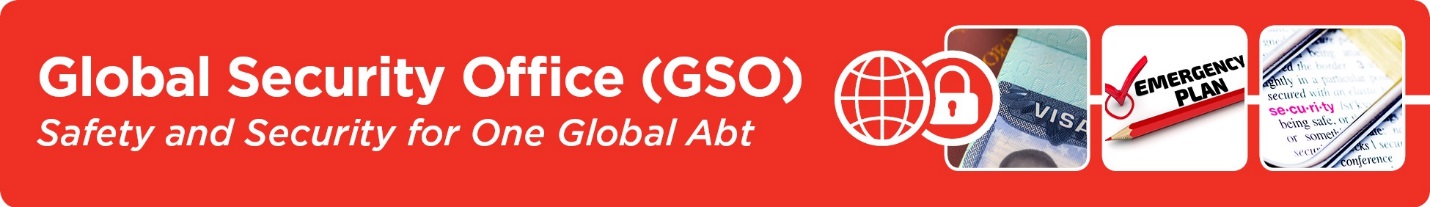 ABT Vehicle Minimum Safety RequirementsBuses;Light trucks; (10,000 GVW or less)Medium and heavy trucks;Sedans; andSUVsMotor bikesThe purpose of the Vehicle Minimum Safety Requirements noted below are to provide all staff a greater amount of protection while participating in our most dangerous activity, road travel.  We understand that meeting all of the requirements may be difficult, in such cases identified vulnerabilities will require a plan in order to mitigate the risk effectively.  When procuring a vehicle follow the requirements below and if the requirements cannot be met, please consult with the Global Security Office (GSO).  Mitigation may include limiting speed, passengers, training or looking into different methods of operations or timing of programs.  Occupant Protection in Interior ImpactRequirement:   Specifies performance requirements to afford impact protection for occupants (Including Air Bags).Application:  Passenger cars and multipurpose passenger vehicles, trucks, and buses.Exception:  If vehicles are not available to meet this requirement, provide justification, mitigation and implementation plan prior to procurement. Head RestraintsRequirement:   Specifies requirements for head restraints to reduce the frequency and severity of neck injury in rear-end and other collisions.Application:  Passenger cars and multipurpose passenger vehicles, trucks, and buses with a GVWR of 4,536 kg (10,000 lb) or less. (Head Rests)Exception:  NONESeat Belt AssembliesRequirement:   Seatbelts assemblies are devices such as straps, webbing, or similar device designed to secure a person in a motor vehicle in order to mitigate the results of any accident, including all necessary buckles and other fasteners and all hardware designed for installing such seat belt assembly in a motor vehicle.Application:  Seatbelts for use in passenger cars, multipurpose passenger vehicles, trucks and busesException:  Passenger Vehicles (Sedans) None.  All other: If the availability of vehicles meeting this requirement are limited, provide justification and a mitigation plan and implemented prior to procurement. BusesDepartments may establish minimum qualifications regarding the safety, durability and maintainability of the product, and may assess the demonstrated ability of vendor to deliver quality products and warranty service in the determination of minimum qualifications.Bus Emergency Exits Requirement: Buses are required to have emergency exits (Doors or Windows) and markings for bus emergency exits. Application:  BusesException:  None Motorcycle Helmets (All Two or Three Wheeled Vehicles)Requirement: Helmets must be designed for use by motorcyclists and other motor vehicle users and bicycles. Application: All helmets designed for use by motorcyclists and other motor vehicle users (NOTE:  Helmets must be specifically designed for the mode of transportations. Exception: NONEEjection MitigationRequirement: All vehicle need ejection mitigation systems to reduce the likelihood of complete and partial ejections of vehicle occupants, or occupants riding in the rear of a vehicle that does not have restraints, through openings or side windows during rollovers or side impact events.  Furthermore, if Abt is operating vehicles where passengers are un-restrained the vehicles shall not exceed 37 mph/60kphApplication: Passenger cars and multipurpose passenger vehicles, and trucks. Exception:  Walk-in vans, modified roof vehicles and convertibles. If other vehicles do not meet this requirement, a justification and mitigation plan shall be provided and implemented prior to procurement. Windshield Defrosting and Defogging SystemsRequirement: Vehicles shall have windshield defrosting and defogging systems to ensure that each vehicle shall have a windshield defrosting and defogging system which operates either by applying heat to the windshield or by dehumidifying the air inside the passenger compartment of the vehicle.Application:  Passenger cars, multipurpose passenger vehicles, trucks, and busesException:  None Windshield Wiping and Washing SystemsRequirement: Specifies for the windshield wiping and washing systems to ensure that the system shall have at least two frequencies or speeds. Application: Passenger cars, multipurpose passenger vehicles, trucks, and buses	Exception: NoneLamps, Reflective Devices, and Associated EquipmentRequirement: Vehicle original and replacement lamps, reflective devices, and associated equipment. Application:(a) Passenger cars, multipurpose passenger vehicles, trucks, buses, trailers, (except pole trailers and trailer converter dollies), and motorcycles(b) Retroreflective sheeting and reflex reflectors(c) Replacement lamps, reflective devices, and associated equipmentException: NoneFirst Aid Kits and Fire ExtinguishersRequirement: Vehicles shall maintain first aid kits and fire extinguishers purposed for the payload and vehicle type.Application: Passenger cars, multipurpose passenger vehicles, trucks, and busesExceptions: None*** It is strongly recommended that each program include GPS tracking and remote speed monitoring to be locally procured and managed.*** For consideration when procuring four wheeled drive SUVs.Crash/Impact Survivability Test (Check with GSO) All Vehicles shall be checked on crash survivability.  If the vehicle are not listed, or they are below standard, a justification and mitigation plan must be submitted before procurement. Pass a minimum of 50% in Crash Testing for Adult Passengers in both Air bag and non-airbag vehicles.  (https://www-nrd.nhtsa.dot.gov/database/veh/veh.htm)https://www-nrd.nhtsa.dot.gov/database/VSR/veh/VehicleCatalogMMY.aspxhttps://www-nrd.nhtsa.dot.gov/database/VSR/veh/QueryVehicle.aspxOR https://en.wikipedia.org/wiki/New_Car_Assessment_Program